Publicado en  el 05/08/2016 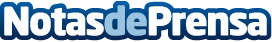 ArteSantander cumple 25 años y añade 25 obras de la Colección Norte en la muestra 'Señales'Un total de veintiocho obras pertenecientes a la Colección Norte de Arte Contemporáneo del Gobierno de Cantabria han sido incluidas en el conjunto de piezas que conforman la muestra ‘Señales', que conmemora el 25 aniversario de ArteSantander, ubicada desde ayer en el Palacio de ExposicionesDatos de contacto:Nota de prensa publicada en: https://www.notasdeprensa.es/artesantander-cumple-25-anos-y-anade-25-obras Categorias: Artes Visuales Cantabria http://www.notasdeprensa.es